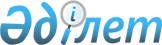 Об определении сроков предоставления заявки на получение субсидий и оптимальных сроков сева приоритетных сельскохозяйственных культур на 2015 годПостановление акимата Мендыкаринского района Костанайской области от 10 июля 2015 года № 154. Зарегистрировано Департаментом юстиции Костанайской области 21 июля 2015 года № 5760

      В соответствии со статьей 31 Закона Республики Казахстан от 23 января 2001 года "О местном государственном управлении и самоуправлении в Республике Казахстан", пунктом 10 Правил субсидирования повышения урожайности и качества продукции растениеводства, стоимости горюче-смазочных материалов и других товарно-материальных ценностей, необходимых для проведения весенне-полевых и уборочных работ, путем субсидирования производства приоритетных культур и стоимости затрат на возделывание сельскохозяйственных культур в защищенном грунте, утвержденных приказом исполняющего обязанности Министра сельского хозяйства Республики Казахстан от 27 февраля 2015 года № 4-3/177, на основании письма товарищества с ограниченной ответственностью "Костанайский научно-исследовательский институт сельского хозяйства" от 26 мая 2015 года № 1-137, акимат Мендыкаринского района ПОСТАНОВЛЯЕТ:



      1. Определить сроки предоставления заявки на получение субсидий на повышение урожайности и качества продукции растениеводства, стоимости горюче-смазочных материалов и других товарно-материальных ценностей, необходимых для проведения весенне-полевых и уборочных работ, для включения в список сельскохозяйственных товаропроизводителей с 29 июня по 7 июля 2015 года.



      2. Определить оптимальные сроки сева по каждому виду субсидируемых приоритетных сельскохозяйственных культур на 2015 год согласно приложению к настоящему постановлению.



      3. Контроль за исполнением настоящего постановления возложить на заместителя акима района Садвакасова К. А.



      4. Настоящее постановление вводится в действие по истечении десяти календарных дней после дня его первого официального опубликования и распространяется на отношения, возникшие с 25 апреля 2015 года.      Аким Мендыкаринского района                В. Ионенко

Приложение           

к постановлению акимата    

от 10 июля 2015 года № 154   Оптимальные сроки сева по каждому виду субсидируемых приоритетных сельскохозяйственных культур
					© 2012. РГП на ПХВ «Институт законодательства и правовой информации Республики Казахстан» Министерства юстиции Республики Казахстан
				Виды субсидируемых приоритетных сельскохозяйственных культурОптимальные сроки севаяровая пшеницас 15 мая по 12 июня;озимая пшеницас 25 августа по 10 сентября;яровая твердая пшеницас 18 мая по 05 июня;овесс 15 мая по 15 июня;ячменьс 15 мая по 15 июня;просос 20 мая по 15 июня;гречихас 20 мая по 15 июня;озимая рожьс 25 августа по 10 сентября;зернобобовые культурыс 15 мая по 10 июня;подсолнечникс 10 мая по 05 июня;рапсс 20 мая по 08 июня;ленс 12 мая по 05 июня;сафлорс 10 мая по 02 июня;горчицас 22 мая по 08 июня;рыжикяровой – с 18 мая по 08 июня,

озимый – с 25 августа по 10 сентября;сояс 18 мая по 05 июня;картофельс 05 мая по 10 июня;

(капельное орошение)овощис 25 апреля по 15 июня;

(капельное орошение)бахчевые культурыс 25 апреля по 10 июня;кукуруза и подсолнечник на силосс 15 мая по 05 июня;кукуруза на силосс 15 мая по 05 июня;

(на орошении)кормовые культуры, в том числе многолетние бобовые травы первого, второго и третьего годов жизнипервый срок - с 01 мая по 10 июня,

второй срок – с 05 июля по 31 августа;

(на орошении)многолетние травы первого, второго и третьего годов жизни, посеянные для залужения (или коренного улучшения) сенокосных угодий и (или) пастбищных угодийпервый срок - с 01 мая по 10 июня,

второй срок – с 05 июля по 31 августа.